SPONSORSHIPGreetings!The Williston Sea Lions Swim Club(WSL) looks forward to partnering with you during our swim season.We are a 501(C)(3) non-profit organization with more than 150 children involved in our competitive and pre-competitive programs. The Williston Sea Lions Swim Club has proudly represented the Williston Area and Williams County at the highest level of the sport of swimming since 1967.  The Sea Lions are consistently recognized as one of the premiere swim teams in North Dakota.Maintaining our high quality of swim programs while keeping fees affordable is an ongoing challenge. We ask for your help to keep these important programs alive and thriving. Your sponsorship will provide additional funds for our developing swim programs throughout the year while helping support our long term goal of maintaining WSL’s most passionate and professional coaching staff. Our sponsorship program provides multiple marketing and advertisement opportunities for our supporters. For questions please contact Coach Cameron Elmer at willistonsealions@gmail.com or 504-421-1366.THANK YOU FOR YOUR GENEROUS SUPPORT!Sincerely,Williston Sea Lions Swim Club Board and Staff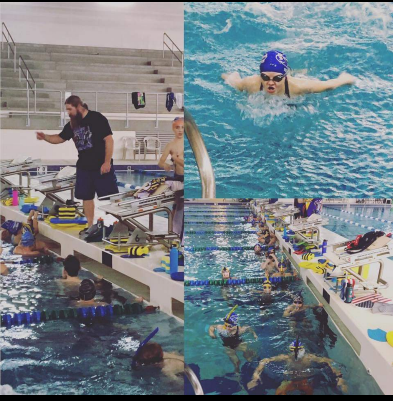 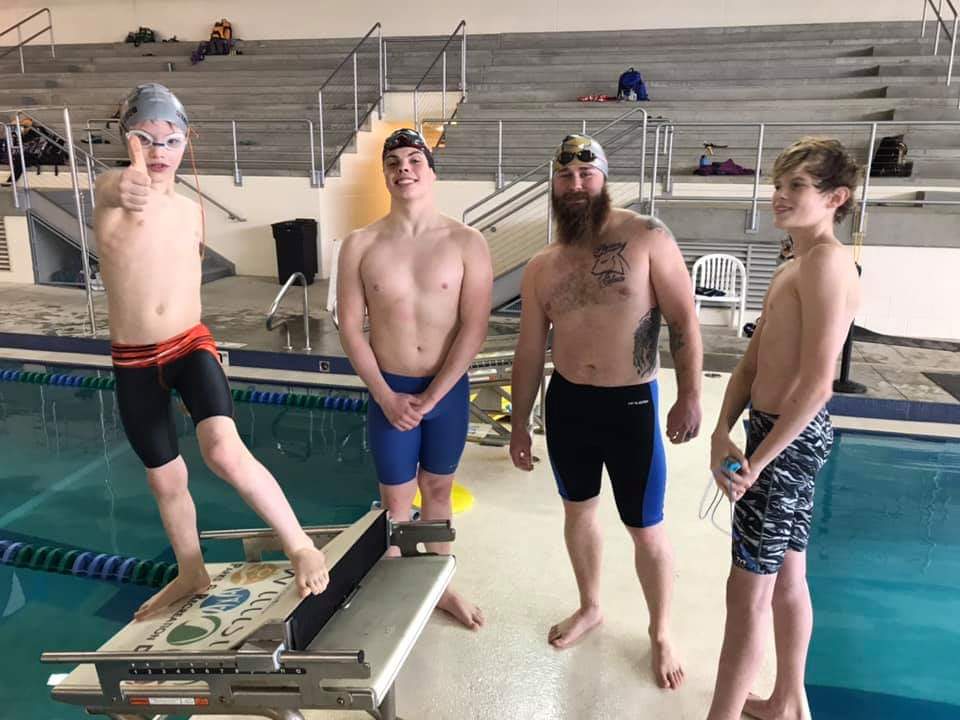 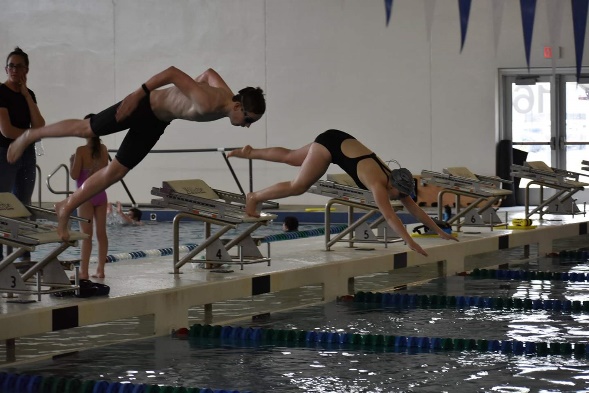 SPONSORSHIP LEVELSWSL TEAM SPONSOR-$5000 DONATIONCompany Logo on Team Shirt for the Season (approx. 150-200 shirts)Joint banner with company logo and WSL logo printed and displayed at WSL Hosted swim meets at the ARC. (approx. 4 meets a year)Company logo on WSL homepage for short course or long course season (approx. 6months) as well as posted onto the Sea Lions facebook pageFull page ad in the printed heat sheets at each WSL hosted swim meetVerbal sponsorship announcement at WSL hosted swim meetsWSL SWIM MEET SPONSOR-$2500 DONATIONJoint banner with company logo and WSL logo printed and displayed at WSL hosted swim meets at the ARC.(approx. 4 meets a year)Company logo on WSL homepage for short course or long course season as well as posted on Sea lions facebook pageVerbal sponsorship announcement at WSL hosted swim meets½ page ad in the printed heat sheets at each WSL hosted swim meetState Championship T-Shirt Sole Sponsor-$1800 DonationOnly your company logo on short course or long course State Championship shirt for the season(approx. 150 shirts)Company name listed as the sponsor on the WSL websiteState Championship T-Shirt Dual Sponsor-$900 DonationYour logo and a fellow sponsors on short course or long course State Championship shirt for the season(approx. 150 shirts)Shared sponsorship posted on the WSL websiteState Championship T-Shirt Tri sponsor-$600 DonationYour logo and 2 other sponsors on short course or long course State Championship shirt for the season(approx. 150 shirts)Shared sponsorship posted on the WSL websiteLane Sponsorship-$500 DonationCompany Logo hung on a starting block at a single WSL hosted swim meet of your choice. Can choose your lane # if it is available. There will be approx. 4 meets a year. Sponsorship announcement at WSL hosted swim meetOnline posting for the meet eventSponsorship AgreementThe following document is considered a contract arrangement between the Williston Sea Lions Swim Club and the Advertising/Business Client for sponsorship services.Advertising Client(business name):________________________________________________________________Contact Name:___________________________________________________________________________________Business Mailing Address:________________________________________________________________________City:_________________________________ State:___________________________ Zip:______________________Contact Phone#:________________________________Email:____________________________________________Check Sponsorship Opportunities_______WSL Team Sponsor-$5000_______WSL Meet Sponsor- $2500_______State Shirt Sole Sponsor- $1800_______State Shirt Dual Sponsor-$900_______State Shirt Tri Sponsor- $600_______Lane Sponsorship- $500Copy Requirements- Return contract with check for appropriate amount(payable to WSL Swim Club).Email finished artwork, word file or pdf to willistonsealions@gmail.comHigh res black and white originals are preferred.WSL Swim Club will not accept offensive material nor promote alcoholic beverages or tobacco productsYour company website to post link on oursThe IRS recognizes the Williston Sea Lions Swim Club as a 501(c)(3) tax-exempt non-profit organization. Williston Sea Lions Swim Club Tax ID #45-0432456. Your contribution is tax deductible. We gratefully acknowledge your charitable contribution.Advertiser Signature:______________________________________________ Date:________________________Print:____________________________________________________________________WSL Club Chair Signature:__________________________________________Date:________________________Print:________________________________________________________________Please send all ad agreements with Payment to:Williston Sea Lions Swim ClubPO Box 122 Williston, ND 58801